Attachment AForm ApprovedOMB No. 0920-0953Exp. Date 7/31/2018March 4, 2016Dear The NIOSH Office for Total Worker Health (TWH) is already having a busy 2016, as I am sure you are. The National TWH Agenda is in the final stages of development and changes to the Workforce Development Framework will reflect the final Agenda. At the last Directors update call, I discussed the possibility of having a workshop or colloquium in late 2016 or 2017 to consider the next steps in building capacity for a TWH trained workforce. We are hoping to follow up with a special workforce development session at the 2018 Symposium. In preparation for these planned meetings, I would like to inquire if you currently have or will be developing a TWH course, certificate program, academic degree program, continuing education program, or incorporating TWH topics in existing courses or seminars. As a follow up to the training questions below, I will develop a listing of courses and programs and will be happy to share for future discussions and for planning the workshops. Please answer the questions below to help us identify training opportunities to equip occupational safety and health professionals with the knowledge, skills and abilities to prevent worker injury and illness and to advance worker health and well-being.  You may email it back to me at ahc0@cdc.gov. Again I appreciate you taking the time to provide this important TWH training information.Best Regards,AdeleAdele M. Childress, PhD, MSPHOffice for Total Worker Health®National Institute for Occupational Safety and Health Centers for Disease Control and Prevention 404-498-2556 (office)404-449-4787 (cell)ahc0@cdc.govPublic reporting burden of this collection of information is estimated to average 5 minutes per response, including the time for reviewing instructions, searching existing data sources, gathering and maintaining the data needed, and completing and reviewing the collection of information. An agency may not conduct or sponsor, and a person is not required to respond to a collection of information unless it displays a currently valid OMB control number. Send comments regarding this burden estimate or any other aspect of this collection of information, including suggestions for reducing this burden to CDC/ATSDR Reports Clearance Officer; 1600 Clifton Road NE, MS D-74, Atlanta, Georgia 30333 ATTN: PRA (0920-0953).Center/Organization Name:	Does your organization offer Total Worker Health (TWH) seminar(s)?          YES     NO 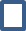 Please indicate where the seminar is offered.			Center: 		Associated School of Public Health:		Other:Are the seminar(s) one time or ongoing?      YES    NODoes your Center/Organization offer TWH course(s)?     YES     NOa.   Please indicate where the course(s) is offered		Center: 		Associated School of Public Health:		Other:b. Are the course(s) one time or ongoing?      YES     NOIs the topic of TWH routinely covered in another course not mentioned above?     YES    NO	If so, course title:Does your Center/Organization offer a TWH Certificate Program?     YES    NO Please indicate the type of program.		Online:		Classroom:		Hybrid (describe):Does your Center/Organization offer any other TWH workforce development training not described above?Does your Center/Organization plan on developing a TWH Training Program?     YES    NOa. If so, what type?Has your Center/Organization developed or are currently in the process of developing competencies for professionals who would work in the field of TWH? (Please attach, if possible) Has your Center/Organization developed or are currently developing a curriculum for professionals who would work in the field of TWH? (Please attach, if possible)10. Would you or your Center/Organization be interested in participating in a workshop/colloquium on TWH workforce development/capacity building?    YES    NO